 ATIVIDADE DE INGLÊS - 1º ANO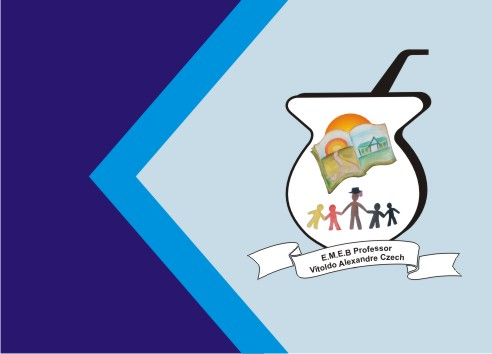 ATIVIDADE DE INGLÊS - 1º ANOCATANDUVAS, MAY 24TH  2021TODAY IS MONDAYAT SCHOOL – NA ESCOLAOBSERVE AS IMAGENS E OUÇA O DIÁLOGO.PERCEBA QUE O PROFESSOR ESTÁ SE DESPEDINDO DOS ALUNOS.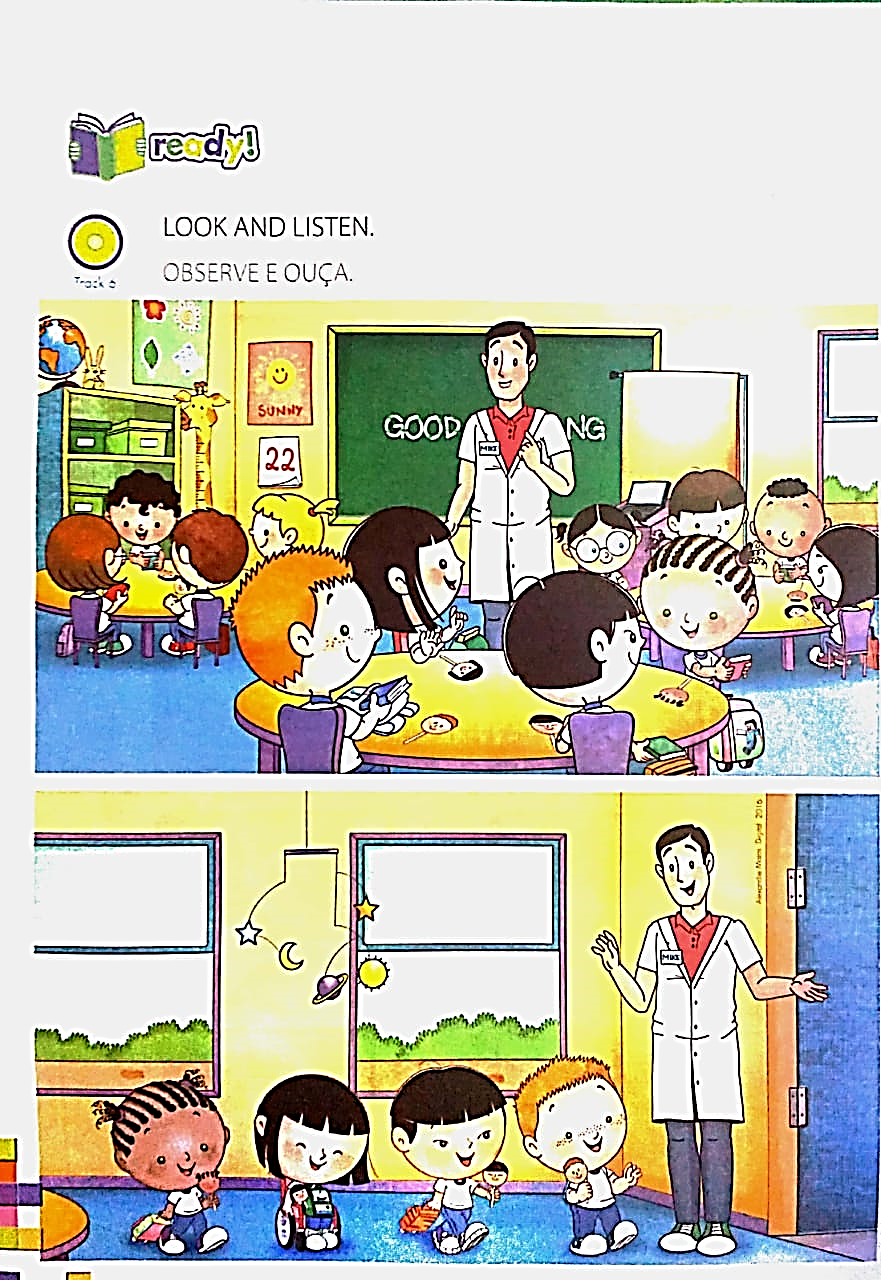 OBSERVE AS IMAGENS E ESCREVA, EM INGLÊS, O QUE ELAS REPRESENTAM.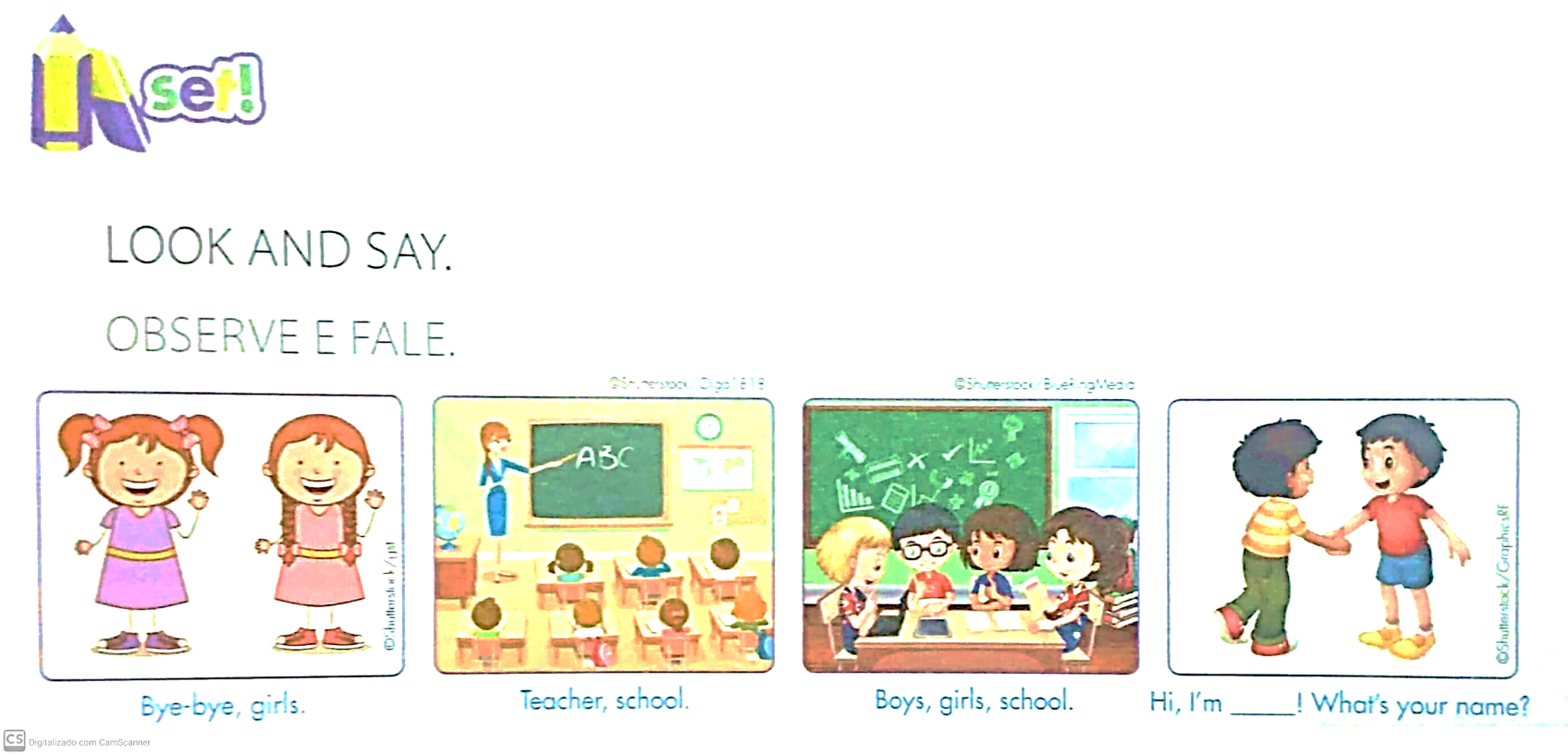 